О проведении конкурса по отбору кандидатур на должность главы Ойкас-Кибекского сельского поселения.    В соответствии с Федеральным законом от 6 октября 2003 года №131-ФЗ «Об общих принципах организации местного самоуправления в Российской Федерации», Законом Чувашской Республики от 18 октября 2004 года N 19 "Об организации местного самоуправления в Чувашской Республике", Уставом Ойкас-Кибекского сельского поселения Вурнарского района Чувашской Республики, Порядком проведения конкурса по отбору кандидатур на должность главы сельского поселения Собрание депутатов Ойкас-Кибекского сельского поселения Вурнарского района Чувашской Республики третьего созыва РЕШИЛО:Назначить конкурс на замещение должности главы Ойкас-Кибекского сельского поселения Вурнарского района Чувашской Республики в здании  администрации Ойкас-Кибекского сельского поселения Вурнарского района по адресу: 429204, Чувашская Республика, Вурнарский район, д.Вурман-Кибеки, ул. Молодежная, д. № 8,  28 сентября 2020 г. в 10 часов 00 минут, и опубликовать данное решение в Бюллетене Ойкас-Кибекского сельского поселения и на официальном сайте администрации Ойкас-Кибекского  сельского поселения.Прием документов осуществляется  с 03 августа 2020 года  по 21 сентября 2020 года  включительно по рабочим дням с 8.00 до 12.00 и с 13.00 до 17.00 часов по адресу: Чувашская Республика, Вурнарский район, д.Вурман-Кибеки, ул. Молодежная, д. № 8 должностными лицами администрации поселения и передаются секретарю конкурсной комиссии в день приема документов. Справки по телефонам *(83537) 36-2-30.Кандидаты предоставляют следующие документы:-   заявление кандидата;паспорт гражданина Российской Федерации или иной документ, заменяющий паспорт гражданина, и его копия;автобиография;анкета по форме, утвержденной распоряжением Правительства Российской Федерации от 26 мая 2005 г. № 667-р;медицинская справка (врачебное профессионально-консультативное заключение) по форме 086/У, утвержденной приказом Министерства здравоохранения Российской Федерации от 15 декабря 2014  г. № 834н (зарегистрирован в Министерстве юстиции Российской Федерации 20 февраля 2015 г. № 36160);заверенная кадровой службой по месту работы (службы) копия трудовой книжки, или иные документы, подтверждающие трудовую (служебную) деятельность участника конкурса (при наличии);документ, подтверждающий сведения о профессиональном образовании (при наличии), и его копия;свидетельство о постановке физического лица на учет в налоговом органе по месту жительства на территории Российской Федерации и его копия;документы воинского учета - для граждан, пребывающих в запасе, и лиц, подлежащих призыву на военную службу, и его копия;согласие на обработку персональных данных в соответствии со статьей 6 Федерального закона «О персональных данных»;справку о наличии (отсутствии) судимости и (или) факта уголовного преследования либо о прекращении уголовного преследования, выданную в порядке и по форме, которые устанавливаются федеральным органом исполнительной власти, осуществляющим функции по выработке и реализации государственной политики и нормативно-правовому регулированию в сфере внутренних дел.Дополнительно к вышеуказанным документам в конкурсную комиссию могут быть представлены  другие документы или их копии, заверенные нотариально или кадровыми службами по месту работы, характеризующие его профессиональную подготовку.При проведении конкурса оцениваются образовательный и профессиональный уровень, а также деловые и личностные качества кандидатов, претендующих на должность главы Ойкас-Кибекского сельского поселения. Решение вступает в силу после его опубликования и размещается на сайте администрации Ойкас-Кибекского  сельского поселения.Глава Ойкас-Кибекского сельского Поселения Вурнарского района Чувашской Республики:                                                                                              А.В.Петров                                                                                         ЧĂВАШ РЕСПУБЛИКИВАРНАР  РАЙОНĔ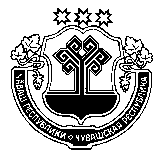 ЧУВАШСКАЯ РЕСПУБЛИКА ВУРНАРСКИЙ РАЙОН  УЙКАС-КИПЕКЯЛ ПОСЕЛЕНИЙЕНДЕПУТАТСЕН ПУХĂВĚ ЙЫШАНУИюлĕн 29-мĕшĕ  2020 ҫ.     № 8-2             Уйкас-Кипек ялĕСОБРАНИЕ ДЕПУТАТОВ ОЙКАС-КИБЕКСКОГО СЕЛЬСКОГОПОСЕЛЕНИЯ ТРЕТЬЕГО СОЗЫВА РЕШЕНИЕ«29» июля 2020 г.  № 8-2д.Ойкас-Кибеки